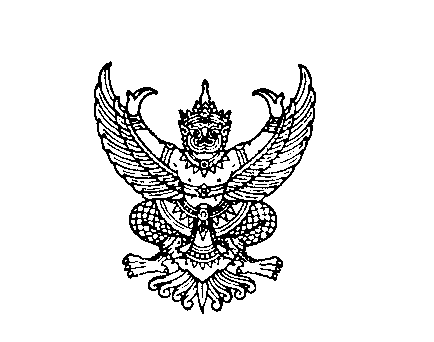 ประกาศองค์การบริหารส่วนตำบลบ้านแขม เรื่อง  มาตรการเผยแพร่ข้อมูลต่อสาธารณะ***************************ตามพระราชบัญญัติข้อมูลข่าวสาร พ.ศ.2540  มาตรา 9 กำหนดให้หน่วยงานของรัฐ ต้องจัด ให้มีข้อมูลข่าวสารของราชการอย่างน้อย ตามมาตรา 9 วรรคแรก (1) – (8) ไว้ให้ประชาชนเข้าตรวจดูได้ ทั้งนี้ ตามหลักเกณฑ์และวิธีการที่คณะกรรมการข้อมูลข่าวสารของราชการกำหนด และเพื่อให้เกิดการบริหารกิจการบ้านเมืองที่ดีเป็นประโยชน์ต่อประชาชน และเกิดความโปร่งใสในการดำเนินงานของหน่วยงานภาครัฐ  องค์การบริหารส่วนตำบลบ้านแขม จึงได้กำหนดมาตรการการเผยแพร่ข้อมูลต่อสาธารณะ ดังนี้   1. มาตรการเผยแพร่ข้อมูลต่อสาธารณะผ่านเว็ปไซต์ของหน่วยงาน    1.1 เผยแพร่ข้อมูลข่าวสารของหน่วยงานอย่างน้อยตาม มาตรา 7 พระราชบัญญัติข้อมูลข่าวสารของราชการ พ.ศ.2540 มาตรา 43 และมาตรา 44 พระราชกฤษฎีกาว่าด้วยหลักเกณฑ์และวิธีการบริหารกิจการบ้านเมืองที่ดี พ.ศ.2546 และไม่เผยแพร่ข้อมูลตาม มาตรา 14 และ 15 พระราชบัญญัติ ข้อมูลข่าวสารของราชการ พ.ศ.2440    1.2 ปรับปรุงและพัฒนาเว็ปไซต์ของหน่วยงานให้มีความทันสมัย เป็นปัจจุบันโดยคำนึงถึงความเหมาะสมกับสถานการณ์ และความพร้อมของบุคลากร/ทรัพยากรในหน่วยงาน    1.3 เผยแพร่ข้อมูลข่าวสารตามแนวทางการประเมินคุณธรรมและความโปร่งใสในการดำเนินงานของหน่วยงานภาครัฐ    1.4 ให้ความสำคัญกับการคุ้มครองข้อมูลส่วนบุคคลการรักษาความมั่นคงปลอดภัยบนเว็ปไซต์  2. แนวทางการเผยแพร่ข้อมูลข่าวสารต่อสาธารณะผ่านเว็ปไซต์ของหน่วยงาน 2.1 ลักษณะ /ประเภท ข้อมูลที่หน่วยงานต้องเผยแพร่ต่อสาธารณะ ได้แก่ (1) โครงสร้างและการจัดองค์กรในการดำเนินงาน (2) สรุปอำนาจหน้าที่ที่สำคัญและวิธีดำเนินงาน (3) สถานที่ติดต่อเพื่อขอรับข้อมูลข่าวสาร หรือคำแนะนำในการติดต่อกับหน่วยงานของรัฐ    (4) กฎ ข้อบังคับ คำสั่ง หนังสือเวียน ระเบียบ แบบแผน และนโยบาย   (5) แผนงาน โครงการ ความก้าวหน้าของการดำเนินงาน การใช้จ่ายงบประมาณ ผลผลิต/ผลลัพธ์ของโครงการ การประเมินผลการปฏิบัติงานของหน่วยงาน   (6) แผนการจัดซื้อจัดจ้างประจำปี  (7) อื่นๆตามความเหมาะสม -2-2.2 ระบุวิธีการ ขั้นตอนการด าเนินงาน ระบุเวลาการดำเนินการและผู้มีหน้าที่รับผิดชอบในการเผยแพร่ข้อมูลต่อสาธารณะอย่างชัดเจน   		3. กำหนดกลไกการกำกับติดตามการดำเนินงานเผยแพร่ข้อมูล โดยแต่งตั้งคณะทำงานหรือ มอบหมายเจ้าหน้าที่ของหน่วยงานในการดูแลเว็ปไซต์ เพื่อให้มีการดำเนินงานเผยแพร่ข้อมูลอย่างต่อเนื่องเป็น ปัจจุบันรายงานผลการดำเนินงาน สรุปปัญหา และอุปสรรคต่อหัวหน้าส่วนราชการ                      จึงประกาศให้ทราบโดยทั่วกัน                                           ประกาศ ณ วันที่   3   เดือนมิถุนายน  พ.ศ.2562 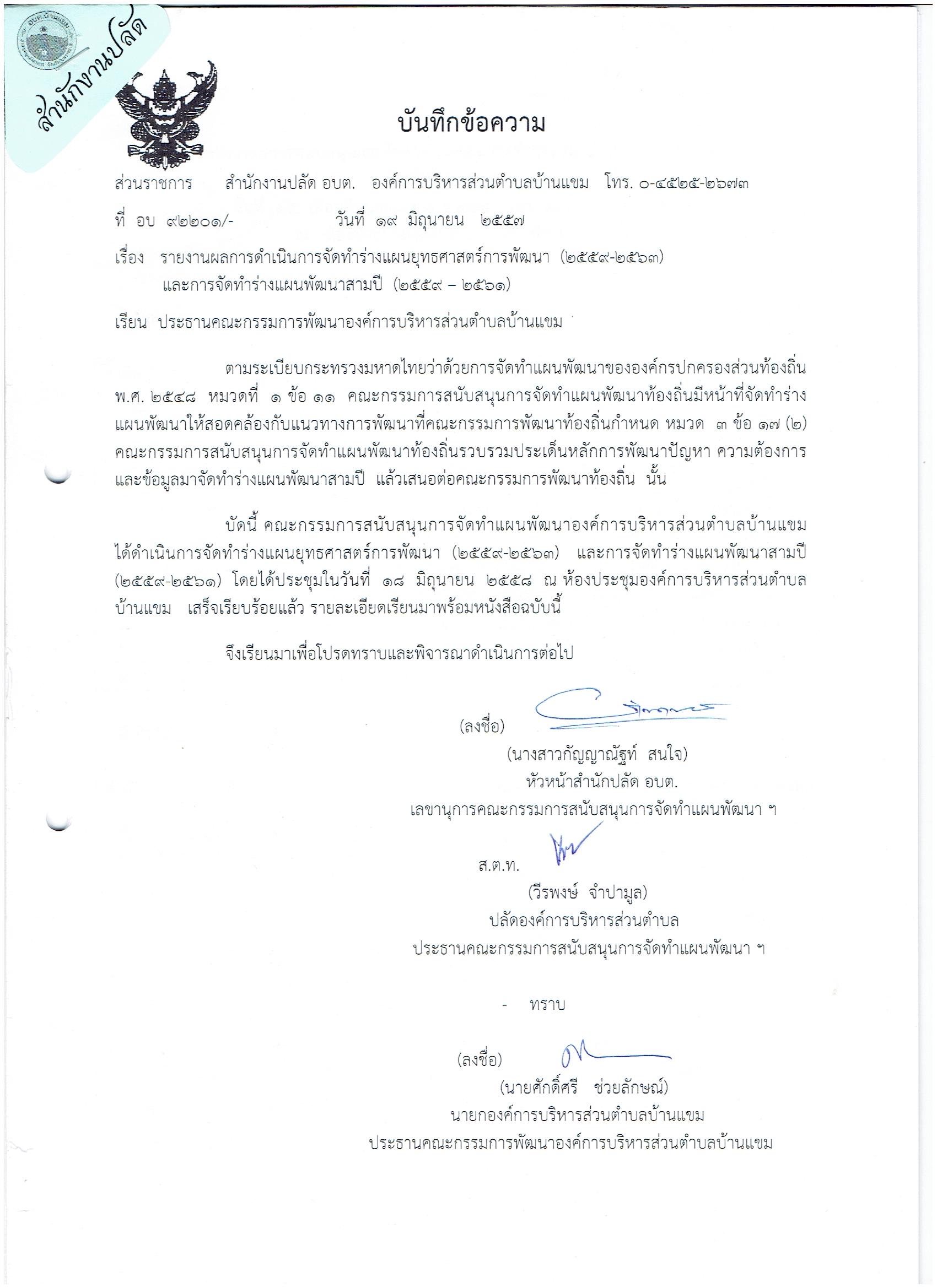                                                      (นายศักดิ์ศรี  ช่วยลักษณ์)                                                                                 นายกองค์การบริหารส่วนตำบลบ้านแขม   